LUM  1. 12. 2020  LEPLJENKADragi učenci.Danes boste izdelali lepljenko. Poiščite čim več revij, časopisov ali gradiva na medmrežju (če ga imate možnost natisniti) in oblikujte svoje ime (kot je to storila Manca).NAVODILO ZA DELO:Najprej se dobro vprašaj, s katero aktivnostjo bi se najbolje opisal. Kot vidimo iz spodnjega izdelka, je Manca strastna košarkarica, zato si je izbrala temo košarke. Kaj ti najraje počneš? Tema ni nujno, da je samo ena; v izdelku lahko združiš več tem, ki te v življenju navdihujejo in se z njimi predstaviš.Pri izdelovanju je omejitev samo tvoja domišljija. Na začetku imena ustvari tudi inicialko in jo okrasi (na način, kot ga je uporabila Manca).Uporabiš lahko tudi več materialov (barvice, flumastri), če slučajno ne najdeš sličice, ki bi ustrezala tvoji domišljiji v določenem delu izdelka.Veliko veselja pri ustvarjanju ti želim!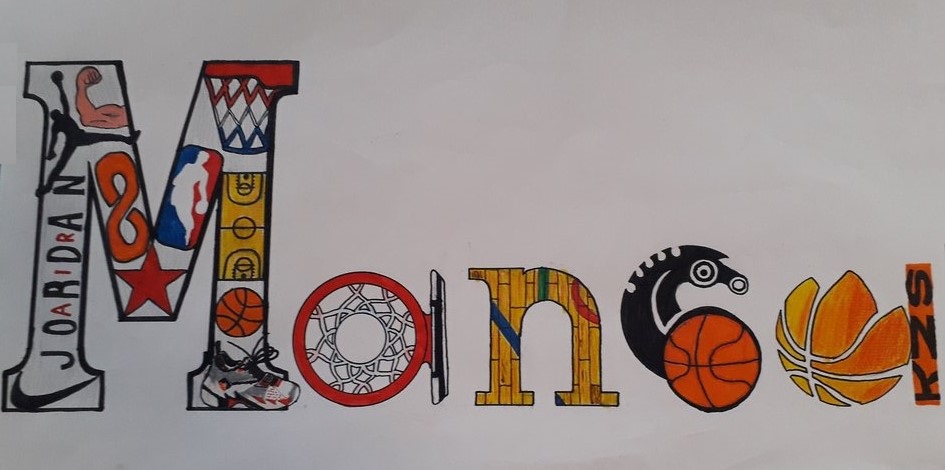 